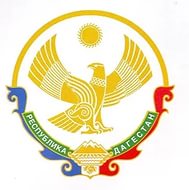 МИНИСТЕРСТВО ОБРАЗОВАНИЯ И НАУКИ РЕСПУБЛИКИ ДАГЕСТАНГКОУ РД «Сангарская средняя общеобразовательная школаЛакского района»368071.Республика Дагестан,Лакский район с Сангар.  sangar.sosh@mail.ru              тел:+79285205835                                                                Приказ № От 10.03.2022гО создании штаба воспитательной работы  в ГКОУ РД «Сангарская СОШ Лакского района».На основании приказа ГКУ РД «ЦОДОУ ЗОЖ» № 08-02-1-199/22 от 5 марта 2022гВ целях координации и усиления воспитательной работы в общеобразовательных организациях, профилактики правонарушений и преступлений среди несовершеннолетних, формирования общепринятых норм культуры поведения и здорового образа жизни.ПРИКАЗЫВАЮ: 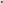 1. Утвердить:1.1. Методические    рекомендации    по    созданию   штаба    воспитательной работы в общеобразовательных организациях (далее – методические рекомендации) согласно приложению № 1.1.2. Примерное положение о штабе воспитательной работы общеобразовательных организаций (далее – Примерное положение) согласно приложению № 2.2. Заместителю директора по ВР Мусаевой З.А.:2.1. Разработать положение о штабе воспитательной работы в соответствии с Примерным положением в срок до 30 марта 2022 года.2.3. Обеспечить проведение информационно-просветительских мероприятий для педагогического состава, обучающихся и их родителей (законных представителей) по вопросам функционирования штаба воспитательной работы, обеспечив формирование мотивации к участию в ее работе участников образовательного процесса.3. Создать штаб воспитательной работы в срок до 10 апреля 2022 г.3.1. Разработать положение о штабе воспитательной работы в соответствии с Примерным положением.3.2. Утвердить план работы штаба воспитательной работы до 30 апреля 2022 г.  4. Определить лицо, ответственное за работу штаба воспитательной работы  в общеобразовательных организациях ЗДПВР Мусаеву З.А..4.1. Создать в школе штаб воспитательной работы в соответствии с методическими рекомендациями.5.Ответственность  за исполнение данного приказа возложить на заместителя директора по ВР Мусаеву З.А.Директор ГКОУ РД «Сангарская  СОШ Лакского района»                                                                                       /Ахмедова М.М./